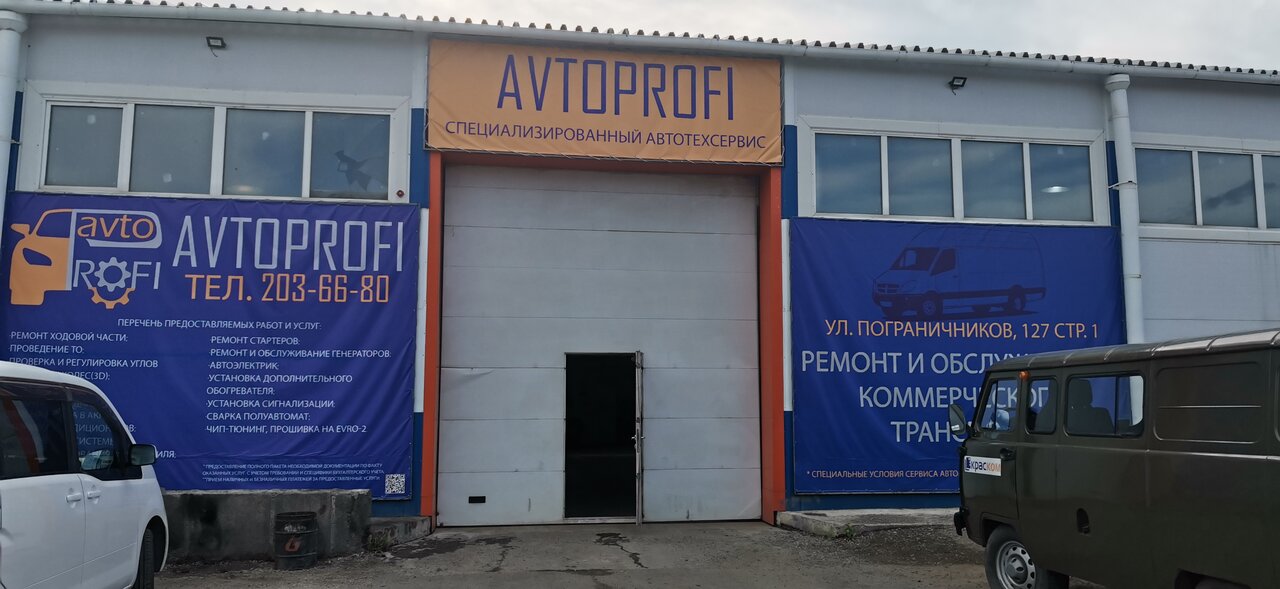 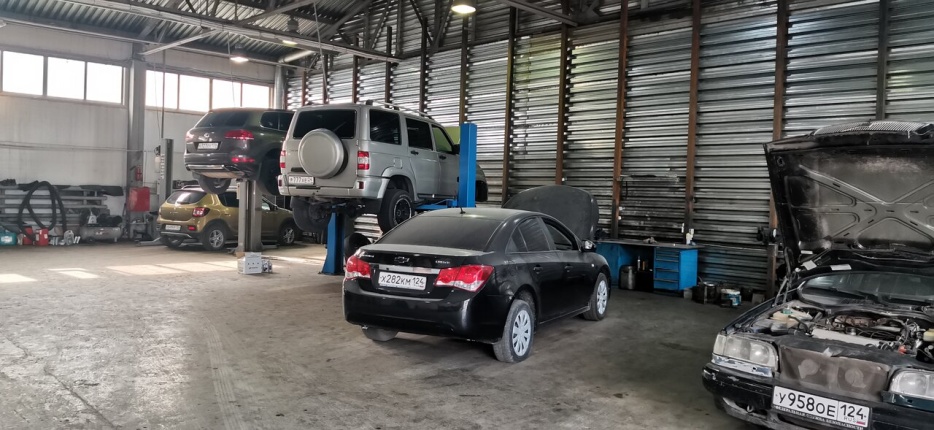 Автосервис «AvtoProfi»В связи с расширением штата, приглашает на работу выпускников техникума по профессиям:-Автомеханик- Мастер по ремонту и обслуживанию автомобилейГрафик работы 5/2Заработная плата от 50т.руб. (сдельная)Условия: готовы взять без опыта работы, но с обязательной стажировкой (знание базовых принципов ремонта обязательно!!!)Необходимые качества: ответственность, обучаемость, аккуратность, внимательность, пунктуальностьОбязанности автомеханика, мастера: проводить ТО, ремонт, диагностику автомобилейАдрес: ул. Пограничников, 127 стр.1К/т: +7908-025-47-48 - Степан